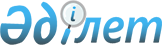 2012 жылы ақылы қоғамдық жұмыстарды ұйымдастыру туралыҚостанай облысы Рудный қаласы әкімдігінің 2011 жылғы 2 қарашадағы № 1392 қаулысы. Қостанай облысы Рудный қаласының Әділет басқармасында 2011 жылғы 25 қарашада № 9-2-195 тіркелді

      "Халықты жұмыспен қамту туралы" Қазақстан Республикасының 2001 жылғы 23 қаңтардағы Заңының 7, 20–баптарына, "Қазақстан Республикасындағы жергілікті мемлекеттік басқару және өзін-өзі басқару туралы" Қазақстан Республикасының 2001 жылғы 23 қаңтардағы Заңының 31-бабына, Қазақстан Республикасы Үкіметінің 2001 жылғы 19 маусымдағы № 836 "Халықты жұмыспен қамту туралы" Қазақстан Республикасының 2001 жылғы 23 қаңтардағы Заңын іске асыру жөніндегі шаралар туралы" қаулысына сәйкес Рудный қаласының әкімдігі ҚАУЛЫ ЕТЕДІ:



      1. Қоса берілген ұйымдардың тізбесі, қоғамдық жұмыстардың түрлері, көлемі және нақты жағдайлары, қоғамдық жұмыстарға қатысатын жұмыссыздардың еңбегіне төленетін ақының мөлшері бекітілсін.



      2. Қоғамдық жұмыстарға қатысатын жұмыссыздарға еңбекақы төлеу нақты орындалған жұмыстар үшін жергілікті бюджеті қаражаты есебінен жүргізілсін.



      3. Еңбекақы төлеуге, Қазақстан Республикасының қолданыстағы заңнамасымен белгіленген мөлшерде әлеуметтік салықты төлеуге және Мемлекеттік әлеуметтік сақтандыру қорына әлеуметтік аударымдарға, жыл сайынғы ақылы еңбек демалысының пайдаланылмаған күндері үшін өтемақы төлемдеріне, қоғамдық жұмыстарға қатысатын жұмыссыздарға тиесілі жалақы есептеу және төлеу бойынша екінші деңгейдегі банктердің қызметтеріне делдалдық сыйақы төлеуге арналған шығындар жергілікті бюджет қаражаты есебінен өтелетіні белгіленсін.



      4. Қоғамдық жұмыстарды ұйымдастыру "Рудный қалалық жұмыспен қамту және әлеуметтік бағдарламалар бөлімі" мемлекеттік мекемесі және тізбеде белгіленген ұйымдар арасында, қолданыстағы заңнамаға сәйкес жасалған қоғамдық жұмыстарды орындауға шартта көрсетілген жағдайларда жүргізілсін.



      5. Осы қаулының орындалуын бақылау Рудный қаласы әкімінің орынбасары А. А. Ишмұхамбетовке жүктелсін.



      6. Осы қаулы алғашқы ресми жарияланғаннан кейін күнтізбелік он күн өткен соң қолданысқа енгізіледі.      Рудный

      қаласының әкімі                            Б.Ғаязов      КЕЛІСІЛДІ:      "Қазақстан Республикасы

      Қаржы министрлігінің

      Салық комитеті Қостанай

      облысы бойынша салық

      департаментінің Рудный

      қаласы бойынша салық

      басқармасы" мемлекеттік

      мекемесінің бастығы

      _______________ С. Ахметов      Қостанай облысы Рудный

      қаласының қорғаныс

      істері жөніндегі бөлімі"

      мемлекеттік мекемесінің

      бастығы

      ________________ Ғ. Шалтықов      "Қазақстан Республикасы

      Ішкі істер министрлігі

      Қостанай облысының ішкі

      істер департаменті Рудный

      қаласының ішкі істер

      басқармасы" мемлекеттік

      мекемесі бастығының

      міндетін атқарушы

      ________________ Т. Әнуаров      "Қазақстан Республикасы

      Әділет министрлігі Қостанай

      облысы әділет департаментінің

      Рудный қаласының әділет

      басқармасы" мемлекеттік

      мекемесінің бастығы

      ________________ Қ. Нақанов      "Качарец" пәтер иелері тұтыну

      кооперативінің төрағасы

      _______________ Д. Ережепов      Қазақстан Республикасы

      Әділет министрлігі тіркеу

      қызметі және құқықтық көмек

      көрсету комитетінің

      "Қостанай облысы бойынша

      жылжымайтын мүлік жөніндегі

      Орталығы" Республикалық

      мемлекеттік қазыналық

      кәсіпорнының Рудный

      филиалының басқарушысы

      _______________ Д. Зуев      "Рудный қалалық мемлекеттік

      мұрағаты" "Қостанай облысының

      мемлекеттік мұрағаты" мемлекеттік

      мекеме филиалының меңгерушісі

      _______________ Қ. Тілеуова      Мүгедектерді қалыпқа келтіру

      орталығы "Жаңа Өмір" қоғамдық

      бірлестігінің төрағасы

      _________________ А. Дабылов

Әкімдіктің            

2011 жылғы 2 қарашадағы     

№ 1392 қаулысымен бекітілген   Ұйымдардың тізбесі, қоғамдық жұмыстардың түрлері, көлемі

және нақты жағдайлары, қоғамдық жұмыстарға қатысатын

жұмыссыздардың еңбегіне төленетін ақының мөлшері      Ескерту. Тізбеге өзгерту енгізілді - Қостанай облысы Рудный қаласы әкімдігінің 2012.05.24 № 752; 2012.07.18 № 1026 (алғаш ресми жарияланғаннан кейін күнтізбелік он күн өткен соң қолданысқа енгізіледі); 2012.09.10 № 1319 (алғаш ресми жарияланғаннан кейін күнтізбелік он күн өткен соң қолданысқа енгізіледі) қаулыларымен.
					© 2012. Қазақстан Республикасы Әділет министрлігінің «Қазақстан Республикасының Заңнама және құқықтық ақпарат институты» ШЖҚ РМК
				№Ұйымның атауыЖұмыс

түрлеріЖұмыс

көлем-

дері,

сағат-

пенЕңбекақы

төлеуНақты жұмыс

жағдайлары1Рудный қаласы

әкімдігінің

"Горняцк

поселкесі

әкімінің

аппараты"

мемлекеттік

мекемесіЖұмыскердің

алдын ала

кәсіби

даярлығын

талап

етпейтін

техникалық

жұмыстар

жүргізуде

күнделікті

көмек

көрсету3952Ең төменгі

жалақының

1,5 мөлшеріҚоғамдық

жұмыстарға бір

қатысушының жұмыс

уақытының ұзақтығы

– Қазақстан

Республикасының

еңбек заңнамасымен

ескерілген

шектеулерді есепке

алып, аптасына 40

сағаттан артық

емес, екі демалыс

күнімен, бір

сағаттан кем емес

түскі үзіліспен.2"Қашар

поселкесі

әкімінің

аппараты"

мемлекеттік

мекемесіЖұмыскердің

алдын ала

кәсіптік

дайындығын

талап

етпейтін

техникалық

жұмыстарды

жүргізуде

күнделікті

көмек

көрсету3952Ең төменгі

жалақының

1,5 мөлшеріҚоғамдық

жұмыстарға бір

қатысушының жұмыс

уақытының ұзақтығы

– Қазақстан

Республикасының

еңбек заңнамасымен

ескерілген

шектеулерді есепке

алып, аптасына 40

сағаттан артық

емес, екі демалыс

күнімен, бір

сағаттан кем емес

түскі үзіліспен.3"Қазақстан

Республикасы

Қаржы

министрлігі-

нің

Салық

комитеті

Қостанай

облысы

бойынша салық

департаменті-

нің Рудный

қаласы

бойынша салық

басқармасы"

мемлекеттік

мекемесіЖұмыскердің

алдын ала

кәсіптік

дайындығын

талап

етпейтін

техникалық

жұмыстарды

жүргізуде

күнделікті

көмек

көрсету25688Ең төменгі

жалақының

1,5 мөлшеріҚоғамдық

жұмыстарға бір

қатысушының жұмыс

уақытының ұзақтығы

– Қазақстан

Республикасының

еңбек заңнамасымен

ескерілген

шектеулерді есепке

алып, аптасына 40

сағаттан артық

емес, екі демалыс

күнімен, бір

сағаттан кем емес

түскі үзіліспен.4"Қостанай

облысы Рудный

қаласының

қорғаныс

істері

жөніндегі

бөлімі"

мемлекеттік

мекемесіЖұмыскердің

алдын ала

кәсіптік

дайындығын

талап

етпейтін

техникалық

жұмыстарды

жүргізуде

күнделікті

көмек

көрсету7904Ең төменгі

жалақының

1,5 мөлшеріҚоғамдық

жұмыстарға бір

қатысушының жұмыс

уақытының ұзақтығы

– Қазақстан

Республикасының

еңбек заңнамасымен

ескерілген

шектеулерді есепке

алып, аптасына 40

сағаттан артық

емес, екі демалыс

күнімен, бір

сағаттан кем емес

түскі үзіліспен.5"Қазақстан

Республикасы

Ішкі істер

министрлігі

Қостанай

облысы ішкі

істер

департаменті

Рудный

қаласының

ішкі істер

басқармасы"

мемлекеттік

мекемесіЖұмыскердің

алдын ала

кәсіптік

дайындығын

талап

етпейтін

техникалық

жұмыстарды

жүргізуде

күнделікті

көмек

көрсету29880Ең төменгі

жалақының

1,5 мөлшеріҚоғамдық

жұмыстарға бір

қатысушының жұмыс

уақытының ұзақтығы

– Қазақстан

Республикасының

еңбек заңнамасымен

ескерілген

шектеулерді есепке

алып, аптасына 40

сағаттан артық

емес, екі демалыс

күнімен, бір

сағаттан кем емес

түскі үзіліспен.6"Қазақстан

Республикасы

Әділет

министрлігі

Қостанай

облысы әділет

департаменті-

нің Рудный

қаласының

әділет

басқармасы"

мемлекеттік

мекемесіЖұмыскердің

алдын ала

кәсіптік

дайындығын

талап

етпейтін

техникалық

жұмыстарды

жүргізуде

күнделікті

көмек

көрсету19760Ең төменгі

жалақының

1,5 мөлшеріҚоғамдық

жұмыстарға бір

қатысушының жұмыс

уақытының ұзақтығы

– Қазақстан

Республикасының

еңбек заңнамасымен

ескерілген

шектеулерді есепке

алып, аптасына 40

сағаттан артық

емес, екі демалыс

күнімен, бір

сағаттан кем емес

түскі үзіліспен.7"Рудный

қаласы

әкімінің

аппараты»

мемлекеттік

мекемесі

(мемлекеттік

орган)Жұмыскердің

алдын ала

кәсіптік

дайындығын

талап

етпейтін

техникалық

және қосалқы

жұмыстарды

жүргізуде

күнделікті

көмек

көрсету13832Ең төменгі

жалақының

1,5 мөлшеріҚоғамдық

жұмыстарға бір

қатысушының жұмыс

уақытының ұзақтығы

– Қазақстан

Республикасының

еңбек заңнамасымен

ескерілген

шектеулерді есепке

алып, аптасына 40

сағаттан артық

емес, екі демалыс

күнімен, бір

сағаттан кем емес

түскі үзіліспен.8"Рудный

қалалық

мемлекеттік

мұрағаты"

"Қостанай

облысының

мемлекеттік

мұрағаты"

мемлекеттік

мекемесінің

филиалыЖұмыскердің

алдын ала

кәсіптік

дайындығын

талап

етпейтін

техникалық

жұмыстарды

жүргізуде

күнделікті

көмек

көрсету3952Ең төменгі

жалақының

1,5 мөлшеріҚоғамдық

жұмыстарға бір

қатысушының жұмыс

уақытының ұзақтығы

– Қазақстан

Республикасының

еңбек заңнамасымен

ескерілген

шектеулерді есепке

алып, аптасына 40

сағаттан артық

емес, екі демалыс

күнімен, бір

сағаттан кем емес

түскі үзіліспен.9Қазақстан

Республикасы

Әділет

министрлігі

Тіркеу

қызметі және

құқықтық

көмек көрсету

комитетінің

"Қостанай

облысы

бойынша

жылжымайтын

мүлік

жөніндегі

орталығы"

республикалық

мемлекеттік

қазыналық

кәсіпорнының

Рудный

филиалыЖұмыскердің

алдын ала

кәсіптік

дайындығын

талап

етпейтін

техникалық

жұмыстарды

жүргізуде

күнделікті

көмек

көрсету5928Ең төменгі

жалақының

1,5 мөлшеріҚоғамдық

жұмыстарға бір

қатысушының жұмыс

уақытының ұзақтығы

– Қазақстан

Республикасының

еңбек заңнамасымен

ескерілген

шектеулерді есепке

алып, аптасына 40

сағаттан артық

емес, екі демалыс

күнімен, бір

сағаттан кем емес

түскі үзіліспен.10Рудный

қаласы

әкімді-

гінің

"Қалалық

мәдениет

және

демалыс

саябағы"

мемлекет-

тік

коммунал-

дық

кәсіпорныҚызметкердің

алдын ала

кәсіптік

даярлаудан

өтуін талап

етпейтін,

қалалық

мәдениет

және демалыс

саябағын

жинауда және

абаттанды-

руда күнде-

лікті көмек

көрсетуҚызметкердің

алдын ала

кәсіптік

даярлаудан

өтуін талап

етпейтін,

техникалық

жұмыстарды

жүргізуде

күнделікті

көмек

көрсету


Қызметкердің

алдын ала

кәсіптік

даярлаудан

өтуін талап

етпейтін,

мәдени

маңыздағы

іс-шараларды

ұйымдастыру-

да және

өткізуде

көмек

көрсету


Қызметкердің

алдын ала

кәсіптік

даярлаудан

өтуін талап

етпейтін,

Рудный

қаласы

әкімдігінің

"Қалалық

мәдениет

және

демалыс

саябағы" мемлекеттік

коммуналдық

кәсіпорнының

ғимаратын-

дағы жайды

жинауда

көмек

көрсету


Қызметкердің

алдын ала

кәсіптік

даярлаудан

өтуін талап

етпейтін,

Рудный

қаласы

әкімдігінің

"Қалалық

мәдениет

және демалыс

саябағы"

мемлекеттік

коммуналдық

кәсіпорнының

ғимаратын

және аумағын

қорғауда

жәрдем

көрсету52016

 

 

 

 

 

 

 

 

 

 

 

 

 

 6048

 

 

 

 

 

 

 

 

 

 672

 

 

 

 

 

 

 

 

 

 


320

 

 

 

 

 

 

 

 

 

 

 

 

 

 

 

 

 2624Ең

төменгі

жалақының

2 мөлшері

 

 

 

 

 

 

 

  

 

 

Ең

төменгі

жалақы-

ның 1,5

мөлшері

 

 

 

 

  

Ең төменгі жалақы-ның 2 мөлшері

 

 

 

 

 


Ең төменгі жалақының

2 мөлшері

 

 

 

 

 

 

 

 

 

 

 

 Ең

төменгі

жалақының

2 мөлшеріҚоғамдық

жұмыстарға бір

қатысушының

жұмыс уақытының

ұзақтығы –

Қазақстан

Республикасының еңбек

заңнамасымен

көзделген

шектеулерді

есепке алып,

аптасына 40

сағаттан артық емес, екі демалыс

күнімен, бір

сағаттан кем

емес түскі

үзіліспен.

 

 

 

 

 

 

 

 

 

 

 

 

 

 

 

 

 

 

 

 

 

 Жұмыс

уақытының

жиынтық

есебін

қолдануымен

және жұмыстың

аяқталуы мен

келесі жұмыс

сменасының

басталуы

арасындағы

қоғамдық

жұмыстарға

қатысушының

демалыс

ұзақтығының

міндетті

сақталуымен

сменалы жұмыс

кестесі

бекітіледі.11алынып тасталды - Қостанай облысы Рудный қаласы әкімдігінің 2012.05.24 № 752 (алғаш ресми жарияланғаннан кейін күнтізбелік он күн өткен соң қолданысқа енгізіледі) қаулысымен.алынып тасталды - Қостанай облысы Рудный қаласы әкімдігінің 2012.05.24 № 752 (алғаш ресми жарияланғаннан кейін күнтізбелік он күн өткен соң қолданысқа енгізіледі) қаулысымен.алынып тасталды - Қостанай облысы Рудный қаласы әкімдігінің 2012.05.24 № 752 (алғаш ресми жарияланғаннан кейін күнтізбелік он күн өткен соң қолданысқа енгізіледі) қаулысымен.алынып тасталды - Қостанай облысы Рудный қаласы әкімдігінің 2012.05.24 № 752 (алғаш ресми жарияланғаннан кейін күнтізбелік он күн өткен соң қолданысқа енгізіледі) қаулысымен.алынып тасталды - Қостанай облысы Рудный қаласы әкімдігінің 2012.05.24 № 752 (алғаш ресми жарияланғаннан кейін күнтізбелік он күн өткен соң қолданысқа енгізіледі) қаулысымен.12Рудный қаласы

әкімдігінің

"РАХАТ"

мемлекеттік

коммуналдық

кәсіпорныЖұмыскердің

алдын

ала кәсіптік

дайындығын

талап

етпейтін

Рудный

қаласы

көшелерінің

жүргінші

жолын

бойлайтын

жиектерін

үнемі

қолмен

тазартуЖұмыскердің

алдын

ала кәсіптік

дайындығын

талап

етпейтін

Рудный

қаласының

аумағын

жинауда және

абаттандыру-

да

күнделікті

көмек

көрсетуЖұмыскердің

алдын

ала кәсіптік

дайындығын

талап

етпейтін

Рудный

қаласының

аумағын

көгалданды-

руда

күнделікті

көмек

көрсету79040

 

 

 

 

 

 

 

 

 118560

 

 

 

 

 

 

 

 

 45448Ең

төменгі

жалақының

2 мөлшері

 

 

 

 

 

 

 Ең

төменгі

жалақының

2 мөлшері

 

 

 

 

 

 

 Ең

төменгі

жалақының

2 мөлшеріҚоғамдық

жұмыстарға бір

қатысушының

жұмыс

уақытының

ұзақтығы –

Қазақстан

Республикасыны

еңбек

заңнамасымен

ескерілген

шектеулерді

есепке алып,

аптасына 40

сағаттан артық

емес, екі

демалыс

күнімен, бір

сағаттан кем

емес түскі

үзіліспен13"Качарец"

пәтер

иелерінің

тұтынушы

кооперативіҚызметкердің

алдын

ала кәсіптік

даярлаудан

өтуін талап

етпейтін,

Қашар

поселкесін

жинауда

және

абаттанды-

руда

күнделікті

көмек

көрсету36040Ең

төменгі

жалақының

2 мөлшеріҚоғамдық

жұмыстарға бір

қатысушының

жұмыс уақытының

ұзақтығы –

Қазақстан

Республикасының

еңбек

заңнамасымен

көзделген

шектеулерді

есепке алып,

аптасына 40

сағаттан артық

емес, екі

демалыс күнімен,

бір сағаттан

кем емес түскі

үзіліспен.14Рудный қаласы

әкімдігінің

"Рудный

қалалық дене

тәрбиесі және

спорт бөлімі"

мемлекеттік

мекемесінің

"Атлет" спорт

клубы"

мемлекеттік

коммуналдық

қазыналық

кәсіпорныЖұмыскердің

алдын ала

кәсіптік

дайындығын

талап

етпейтін

аумақты

жинауда және

абаттандыру-

да

күнделікті

көмек

көрсету1976Ең төменгі

жалақының

2 мөлшеріҚоғамдық

жұмыстарға бір

қатысушының жұмыс

уақытының ұзақтығы

– Қазақстан

Республикасының

еңбек заңнамасымен

ескерілген

шектеулерді есепке

алып, аптасына 40

сағаттан артық

емес, екі демалыс

күнімен, бір

сағаттан кем емес

түскі үзіліспен.15Мүгедектерді

қалыпқа

келтіру

орталығы

"Жаңа Өмір"

қоғамдық

бірлестігіЖұмыскердің

алдын ала

кәсіби

даярлығын

талап

етпейтін

техникалық

жұмыстар

жүргізуде

күнделікті

көмек

көрсету7904Ең төменгі

жалақының

1,5 мөлшеріҚоғамдық

жұмыстарға бір

қатысушының жұмыс

уақытының ұзақтығы

– Қазақстан

Республикасының

еңбек заңнамасымен

ескерілген

шектеулерді есепке

алып, аптасына 40

сағаттан артық

емес, екі демалыс

күнімен, бір

сағаттан кем емес

түскі үзіліспен.16"Қостанай

облыстық

мүгедектердің

еркін

қоғамы"

қоғамдық

бірлестігінің

"Рудный

қалалық

мүгедектердің

еркін қоғамы"

филиалыЖұмыскердің

алдын

ала кәсіби

даярлығын

талап

етпейтін

қосалқы

жұмыстар

жүргізуде

күнделікті

көмек3392Ең төменгі

жалақының

2 мөлшеріҚоғамдық

жұмыстарға бір

қатысушының

жұмыс уақытының

ұзақтығы –

Қазақстан

Республикасының

еңбек

заңнамасымен

ескерілген

шектеулерді

есепке алып,

аптасына 40

сағаттан артық

емес, екі

демалыс

күнімен, бір

сағаттан кем

емес түскі

үзіліспен17Рудный қаласы

әкімдігінің

"Спутник"

мемлекеттік

коммуналдық

кәсіпорныЖұмыскердің

алдын

ала кәсіби

даярлығын

талап

етпейтін

техникалық

жұмыстар

жүргізуде

күнделікті

көмек3504Ең төменгі

жалақының

1,5 мөлшеріҚоғамдық

жұмыстарға бір

қатысушының

жұмыс уақытының

ұзақтығы –

Қазақстан

Республикасының

еңбек

заңнамасымен

ескерілген

шектеулерді

есепке алып,

аптасына 40

сағаттан артық

емес, екі

демалыс

күнімен, бір

сағаттан кем

емес түскі

үзіліспен18Рудный

қаласы

әкімдігінің

"Рудный

қалалық

тұрғын

үй-комму-

налдық

шаруашылығы

жолаушылар

көлігі және

автомобиль

жолдары

бөлімі"

мемлекеттік

мекемесіҚызметкердің

алдын ала

кәсіптік

даярлаудан

өтуін

талап

етпейтін,

Ленин

көшесі,

187 үй

мекенжайы

бойынша

орналасқан

көп

пәтерлі

тұрғын

үйді

қорғауда

жәрдем

көрсетуҚызметкердің

алдын ала

кәсіптік

даярлаудан

өтуін

талап етпейтін

тұрғын үйдің

баспалдақ

торларын

жинауда

көмек

көрсету4416

 

 

 

 

 

 

 

 

 

 

 2000Ең төменгі

жалақының

2 мөлшері

 

 

 

 

 

 

 

 

 

 Ең төменгі

жалақының

1,5 мөлшеріЖұмыс

уақытының

жиынтық есебін

қолдануымен

және жұмыстың

аяқталуы мен

келесі жұмыс

сменасының

басталуы

арасындағы

қоғамдық

жұмыстарға

қатысушының

демалыс

ұзақтығының

міндетті

сақталуымен

сменалы жұмыс

кестесі

бекітіледі.Қоғамдық

жұмыстарға бір

қатысушының

жұмыс

уақытының

ұзақтығы –

Қазақстан

Республикасы-

ның еңбек

заңнамасымен

көзделген

шектеулерді

есепке алып,

аптасына 40

сағаттан артық

емес, екі

демалыс

күнімен, бір

сағаттан кем

емес түскі

үзіліспен.